2.5. Xem TKB cá nhânHỏi. Em muốn xem thời khóa biểu cá nhân, em phải làm thế nào?Trả lời:- Sinh viên đăng nhập hệ thống https://sv.dhcnhn.vn, chọn “Thời khóa biểu”  chọn thời gian cần xem.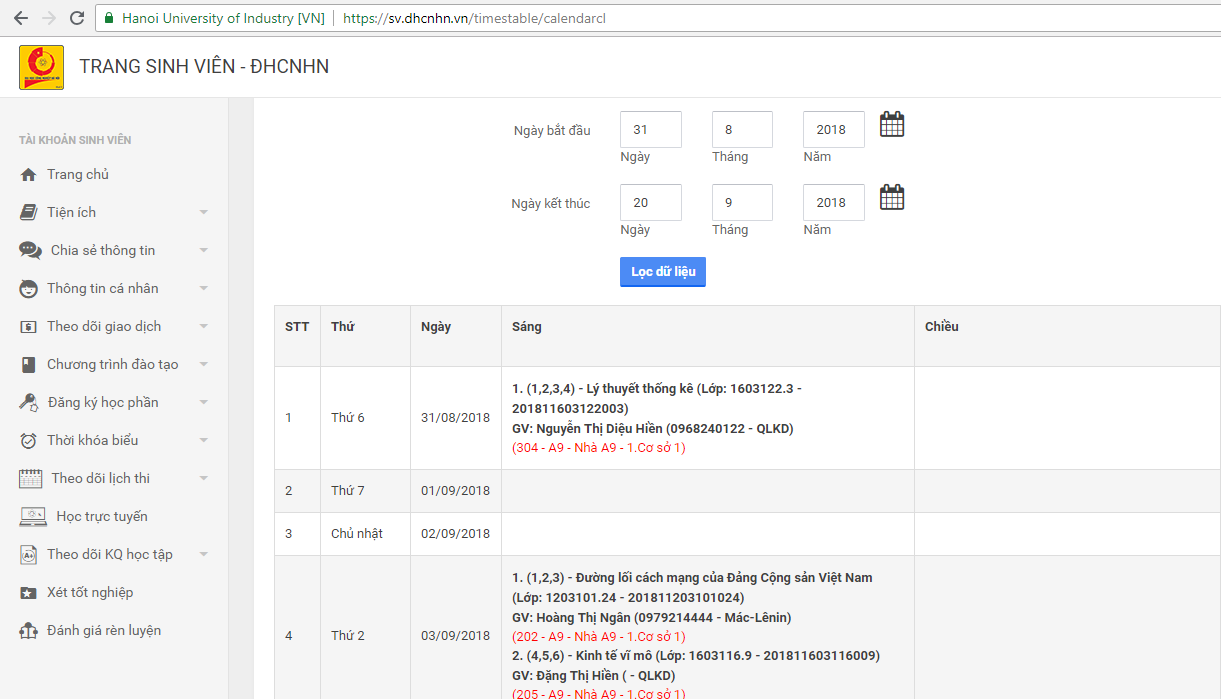 